“Modello di curriculum vitae”Il sottoscritto, consapevole che – ai sensi dell’art. 76 del D.P.R. 445/2000 – le dichiarazioni mendaci, la falsità negli atti e l’uso di atti falsi sono puniti ai sensi del codice penale e delle leggi speciali, dichiara che le informazioni rispondono a verità. Luogo e data…………………………															Firma leggibile 								………………………………….Formato europeo per il curriculum vitaeNON INSERIRE LA FOTOGRAFIA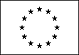 Informazioni personaliNome e Cognomeanno di nascitaTelefono di servizio (se solo privato, omettere)Telefono cellulare di servizio (se solo privato, omettere)Indirizzo istituzionale di posta elettronica (se solo privato, omettere)Indirizzo Pec (se solo privato, omettere)Incarico attualeIstruzione 
e formazione• Date (da – a)• Nome e tipo di istituto 
di istruzione o formazione• Qualifica/titolo conseguita e relativa votazione o giudizioEsperienza lavorativa• Date (da – a)• Nome e indirizzo del datore di lavoro• Tipo di azienda o settore• Tipo di impiego• Principali mansioni 
e responsabilità.MadrelinguaAltre lingue[ Indicare la lingua ]• Capacità di lettura[ Indicare il livello: eccellente, buono, elementare. ]• Capacità di scrittura[ Indicare il livello: eccellente, buono, elementare. ]• Capacità di espressione orale[ Indicare il livello: eccellente, buono, elementare. ]Capacità e competenze tecnicheCon computer, attrezzature specifiche, etc.Altro(partecipazione a convegni, seminari, pubblicazioni, collaborazioni a riviste, etc. ed ogni altra informazione che il compilante ritiene di dover pubblicare) 